Online Bingo – Wie gut kennst du deine VereinskollegInnen?Wer ist im selben Ort aufgewachsen?Wessen Familie sieht man immer im Hintergrund herumlaufen?Wer kommt grundsätzlich immer zu spät (sogar online)?Wer hat oft keinen Plan um was es eigentlich geht? (#träumer)Wer ist schon seit 5+ Jahren Mitglied?Wer ist immer hungrig?Wer feiert diesen Monat Geburtstag?Wer trinkt lieber Tee statt Kaffee?Wer hat mehr als 1 Haustier?Wer mag Oliven?Wer hat blaue Augen?Wer hat noch keine Folge von Game of Thrones gesehen?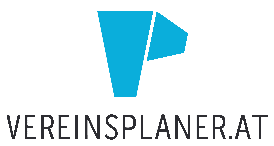 Wessen Nachname beginnt mit A, L oder M?Wer hat immer eine gute Ausrede auf Lager?Wer bleibt beim Vereinsfest immer bis zum Schluss?Wer trägt Kontaktlinsen?Bei wem sieht oder hört man immer Tiere im Hintergrund?Wer tanzt immer zu dem Song „Macarena“?Wer ist in einem weiteren Verein tätig?Wer zockt den ganzen Tag?Wer hat mehr als 2 Geschwister?Wer hat im selben Monat Geburtstag wie du?Wer vergisst immer darauf sein Mikrofon anzumachen?Wer war schon mal in Amerika?